ELEKTRONIK CUP 2024 – FRIDAY JUNE 14TH 2024(Lokal arrangør: Skriv på denne plads gerne lidt information om jeres lokale deadline for tilmelding, eller om man skal skrive sit navn, sin e-mail eller initialer for at tilmelde sig. Husk at sikre en kuglepen i nærheden).Yoga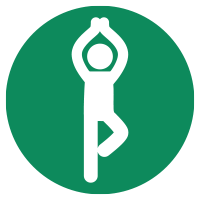 Walk
5/10 K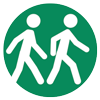 Hockey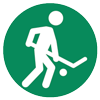 
Relay race 5 K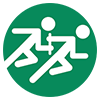 Mix-
volley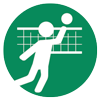 
Paddle tennis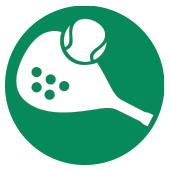 Foos-
ball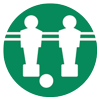 Petan-
que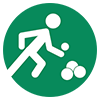 Tug of war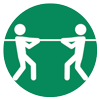 Foot-
ball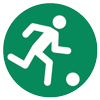 Floor Curling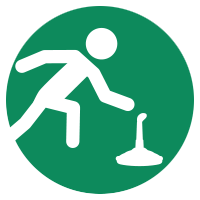 